Министерство здравоохранения Российской Федерации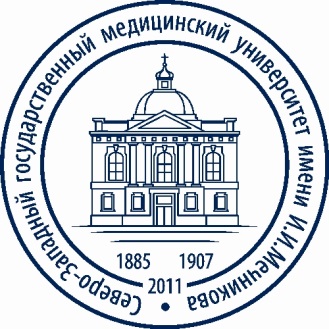 федеральное государственное бюджетное образовательное учреждениевысшего образования              "Северо-Западный государственный медицинский университет имени И.И. Мечникова"Министерства здравоохранения Российской Федерации(ФГБОУ ВО СЗГМУ им. И.И. Мечникова Минздрава России)СОГЛАСИЕ
на обработку персональных данных представителя по доверенности и представляемого Поступающего/ОбучающегосяЯ, 	,(фамилия, имя, отчество)дата рождения ___________________, паспорт: серия  №	                                  (число, месяц, год)Выдан	(кем, когда выдан, код подразделения)__________________________________________________________________________________________	,адрес регистрации:	                                                (указывается место постоянной и временной регистрации, и место фактического проживания)________________________________________________________________________________________являясь представителем по доверенности Поступающего/Обучающегося: __________________________	_(фамилия, имя, отчество Поступающего/Обучающегося)___________________________________________________________________________________________________________(реквизиты доверенности)в соответствии со ст. 9 Федерального закона от 27.07.2006 № 152-ФЗ «О защите персональных данных» даю своё согласие федеральному государственному бюджетному образовательному учреждению высшего образования «Северо-Западный государственный медицинский университет им. И.И.Мечникова» Министерства здравоохранения Российской Федерации (далее — Университет), юридический адрес: г. Санкт-Петербург, ул.Кирочная, д.41, на обработку и использование моих (представителя Поступающего/Обучающегося) персональных данных и персональных данных представляемого Поступающего/Обучающегося.Перечень персональных данных, на обработку которых дается согласие:1. Фамилия, имя, отчество, год, месяц, дата и место рождения, адрес регистрации, адрес фактического места жительства, серия и номер основного документа, удостоверяющего личность, сведения о дате выдачи указанного документа и выдавшем его органе, представителя по доверенности и представляемого Поступающего/Обучающегося, а также копии указанных документов.2.Реквизиты доверенности, подтверждающей полномочия представителя, копия доверенности.3.Контактный телефон, электронная почта представителя по доверенности и представляемого Поступающего/Обучающегося.4. Фотографическое изображение представляемого Поступающего/Обучающегося.5. Сведения о состоянии здоровья представляемого Поступающего/Обучающегося.6. Контактная и любая иная информация, относящаяся к моей личности и личности представляемого Поступающего/Обучающегося, доступная либо известная в любой конкретный момент времени Университету.Подтверждаю, что, давая настоящее согласие, я действую без какого-либо принуждения, своей волей и в интересах Поступающего/Обучающегося.Согласие даётся мной для целей организации и проведения приема на обучение Поступающего в Университет по дополнительным общеобразовательным программам (в том числе для целей заключения договора об образовании (оказания платных образовательных услуг)), а в случае зачисления Поступающего – в целях осуществления образовательного процесса Университетом, а также представления информации, относящейся к моим персональным данным, а также персональным данным Поступающего/Обучающегося по запросам третьих лиц, связанных с получением образования Поступающим/Обучающимся, а также в иных случаях, предусмотренных законодательством РФ.Настоящее согласие предоставляется на осуществление любых действий в отношении моих персональных данных и персональных данныхпредставляемого Поступающего/Обучающегося, которые необходимы для достижения указанных выше целей, включая, без ограничения: - сбор, - запись,- систематизацию, - накопление, - хранение, - уточнение (обновление, изменение), - использование, - распространение (в том числе передача), - обезличивание, - блокирование, - уничтожение, - любые иные действия связанные с моими персональными данными и персональными данными представляемого Поступающего/Обучающегося с учётом действующего законодательства, за исключением их распространения.Мне известно, что обработка персональных данных осуществляется Университетом на бумажных и электронных носителях с использованием средств автоматизации.Данное согласие на обработку персональных данных действует в течение неограниченного срока времени.Отзыв мной данного согласия осуществляется в письменной форме, путём его представления в Университет.Подпись ________________________ /___________________________/«____» ____________________ 202_ г.